В соответствии с Трудовым кодексом Российской Федерации,   Федеральным законом    от 07.03.2018г. № 41 «О внесении изменения в статью 1 Федерального закона «О минимальном размере оплаты труда», руководствуясь Уставом Чухломинского сельсовета, Чухломинский сельский Совет депутатов РЕШИЛ:1. Внести в приложение к решению Чухломинского сельского Совета депутатов от 30.09.2013 № 27 «Об утверждении Положения о новой системе оплаты труда работников муниципальных бюджетных и казенных учреждений и работников органов местного самоуправления, не являющихся лицами, замещающими муниципальные должности, и муниципальными служащими, финансируемых за счет средств местного бюджета» следующие изменения:1.1.  пункт 2 статьи 4 Положения    изложить в новой редакции:«Персональная выплата в целях обеспечения заработной платы работника учреждения на уровне размера минимальной заработной платы (минимального размера оплаты труда) в соответствующем месяце производиться работнику учреждения, месячная заработная плата которого при полностью отработанной норме рабочего времени и выполненной норме труда (трудовых обязанностей) с учетом выплат компенсационного и стимулирующего характера ниже размера минимальной заработной платы. Установленного в Красноярском крае, в размере, определяемом как разница между размером минимальной заработной платы, установленным в Красноярском крае, и величиной заработной платы работника учреждения за соответствующий период времени.Работнику учреждения, месячная заработная плата которого по основному месту работы при не полностью отработанной норме рабочего времени с учетом выплат компенсационного и стимулирующего характера ниже размера минимальной заработной платы, установленного в Красноярском крае, исчисленного пропорционально отработанному работником учреждения времени, в соответствующем месяце персональная выплата в целях обеспечения заработной платы работника учреждения на уровне размера минимальной заработной платы (минимального размера оплаты труда) производиться в размере. Определяемом как разница между величиной, рассчитанной из размера минимальной заработной платы, установленного в Красноярском крае, пропорционально отработанной норме рабочего времени, и величиной месячной заработной платы работника учреждения за соответствующий месяц, в котором не полностью отработана норма рабочего времени.В случае если в Красноярском крае не установлен размер минимальной заработной платы или минимальный размер оплаты труда превышает размер минимальной заработной платы, установленный в Красноярском крае, то персональная выплата в целях обеспечения заработной платы работника учреждения на уровне размера минимальной заработной платы (минимального размера оплаты труда) в соответствующем месяце производится работнику учреждения, месячная заработная плата которого при полностью отработанной норме рабочего времени и выполненной норме труда (трудовых обязанностей) с учетом выплат компенсационного и стимулирующего характера ниже минимального размера оплаты труда, в размере, определяемом как разница между минимальным размером оплаты труда и величиной заработной платы работника учреждения за соответствующий период времени.В случае если в Красноярском крае не установлен размер минимальной заработной платы или минимальный размер оплаты труда превышает размер минимальной заработной платы, установленный в Красноярском крае, то работнику учреждения, месячная заработная плата которого по основному месту работы при не полностью отработанной норме рабочего времени с учетом выплат компенсационного и стимулирующего характера ниже минимального размера оплаты труда, исчисленного пропорционально отработанному работником учреждения времени, персональная выплата в целях обеспечения заработной платы работника учреждения на уровне размера минимальной заработной платы (минимального размера оплаты труда) производится в размере, определяемом как разница между минимальным размером оплаты труда, исчисленным пропорционально отработанному работником учреждения времени, и величиной заработной платы работника учреждения за соответствующий период времени.При расчете персональной выплаты в целях обеспечения заработной платы работника учреждения на уровне размера минимальной заработной платы (минимального размера оплаты труда) под месячной заработной платой работника учреждения понимается заработная плата работника учреждения с учетом иных выплат компенсационного и стимулирующего характера.Исчисленная в соответствии с настоящим пунктом персональная выплата в целях обеспечения заработной платы работника учреждения на уровне размера минимальной заработной платы (минимального размера оплаты труда) включает в себя начисления по районному коэффициенту, процентной надбавке к заработной плате за стаж работы в районах Крайнего Севера и приравненных к ним местностях или надбавке за работу в местностях с особыми климатическими условиями.Наличие условий предоставления персональной выплаты в целях обеспечения заработной платы работника учреждения на уровне размера минимальной заработной платы (минимального размера оплаты труда) проверяется учреждением ежемесячно при начислении заработной платы самостоятельно без истребования от работника учреждения дополнительных документов.»   2. Контроль за выполнением данного постановления оставляю за собой.   3.Постановление вступает в силу в день, следующий за днем его   официального  опубликования в печатном издании «Чухломинский вестник» и применяется к правоотношениям, возникшим с  01 мая 2018года.Глава Чухломинского сельсовета                                        С.А. Криштоп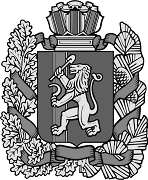 21.05.201821.05.201821.05.201821.05.2018д.Чухломинод.Чухломинод.Чухломино        № 11  О внесении изменений в решение Чухломинского сельского Совета депутатов от 30.09.2013 № 27 «Об утверждении Положения о новой системе оплаты труда работников муниципальных бюджетных и казенных учреждений и работников органов местного самоуправления, не являющихся лицами, замещающими муниципальные должности, и муниципальными служащими, финансируемых за счет средств местного бюджета»